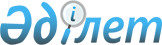 О проекте Закона Республики Казахстан "О введении в действие Трудового кодекса Республики Казахстан"Постановление Правительства Республики Казахстан от 30 декабря 2004 года N 1436

      Правительство Республики Казахстан  ПОСТАНОВЛЯЕТ: 

      внести на рассмотрение Мажилиса Парламента Республики Казахстан проект Закона Республики Казахстан "О введении в действие Трудового кодекса Республики Казахстан".       Исполняющий обязанности 

          Премьер-Министра 

        Республики Казахстан 

проект  Закон Республики Казахстан 

"О введении в действие Трудового кодекса Республики Казахстан" 

       Статья 1. Ввести в действие Трудовой кодекс Республики Казахстан с 1 января 2006 года. 

       Статья 2. В связи с принятием Трудового кодекса Республики Казахстан признать утратившими силу с 1 января 2006 года следующие законодательные акты:       1.  Закон Республики Казахстан от 4 июля 1992 г. "О коллективных договорах" (Ведомости Верховного Совета Республики Казахстан, 1992 г., N 16, ст. 422).       2.  Постановление Верховного Совета Республики Казахстан от 4 июля 1992 г. "О введении в действие Закона Республики Казахстан "О коллективных договорах" (Ведомости Верховного Совета Республики Казахстан, 1992 г., N 16, ст. 423).       3.  Закон Республики Казахстан от 8 июля 1996 г. "О коллективных трудовых спорах и забастовках" (Ведомости Парламента Республики Казахстан, 1996 г., N 13, ст. 264).       4.  Закон Республики Казахстан от 10 декабря 1999 г. "О труде в Республике Казахстан" (Ведомости Парламента Республики Казахстан, 1999 г., N 24, ст. 1068; 2001 г., N 23, ст. 309; 2003 г., N 18, ст. 142).       5.  Закон Республики Казахстан от 10 декабря 1999 г. "О введении в действие Закона Республики Казахстан "О труде в Республике Казахстан" (Ведомости Парламента Республики Казахстан, 1999 г., N 24, ст. 1069).       6.  Закон Республики Казахстан от 18 декабря 2000 г. "О социальном партнерстве в Республике Казахстан" (Ведомости Парламента Республики Казахстан, 2000 г., N 22, ст. 409).       7.  Закон Республики Казахстан от 28 февраля 2004 г. "О безопасности и охране труда" (Ведомости Парламента Республики Казахстан, 2004 г., N 3-4, ст. 17). 

       Статья 3. Привести нормативные правовые акты Республики Казахстан в соответствие с Трудовым кодексом Республики Казахстан. 

      До приведения законодательства Республики Казахстан в соответствие с Трудовым кодексом Республики Казахстан нормативные правовые акты Республики Казахстан применяются в части, не противоречащей Трудовому кодексу Республики Казахстан.       Президент 

Республики Казахстан 
					© 2012. РГП на ПХВ «Институт законодательства и правовой информации Республики Казахстан» Министерства юстиции Республики Казахстан
				